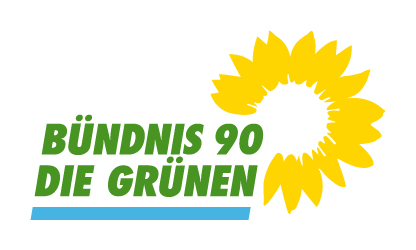 Gemeinderatsfraktion Balingen (LK Zollernalbkreis)Bündnis 90/ Die Grünen7 Mandate (21,0 %); davon 4 FrauenGrüne Kreis Zollernalb: Balingen Gemeinderat (gruene-zollernalb.de)